«Древнеегипетские боги»Тематика олимпиады: мировая художественная культура, культурология.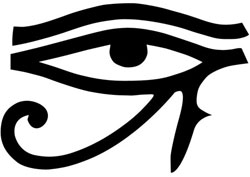 Уважаемые участники!Вам предлагается ряд заданий.Вам необходимо выбрать один правильный ответ во всех заданиях.Максимальный балл за все задания – 15 баллов.Ответы необходимо записать в таблицу ответов (Приложение)! Внимательно читайте задания и инструкции к ним! Удачи!!!1 вопрос Назовите древнеегипетское божество с головой шакала и телом человека, проводника  умерших в загробный мир (рисунок 1).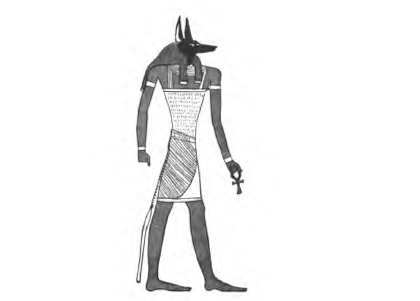 Рис.1а) Тот;б) Гор;в) Хатхор;г) Анубис.2 вопросНазовите богиню радости, веселья, любви и женской красоты, плодородия и домашнего очага (рисунок 2).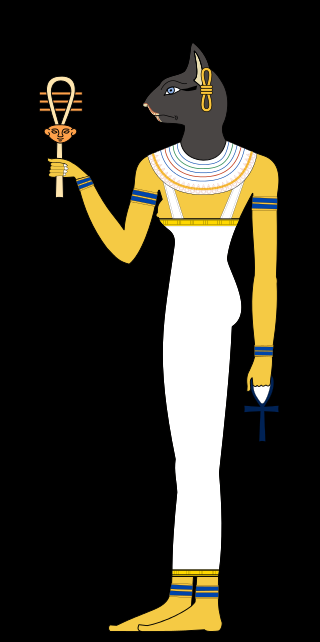 Рис.2а) Бастет;б) Анубис;в) Ба;г) Ах.3 вопросНазовите бога земли, божественного правителя Египта, принимавшего участие в суде Осириса (рисунок 3).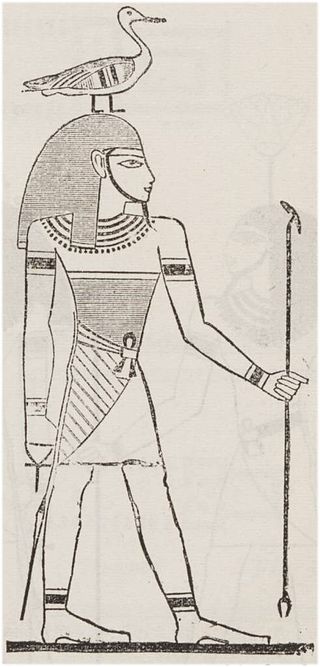 Рис.3а) Геб;б) Тот;в) Гор;г) Хатхор.4 вопросНазовите бога вечернего солнца (рисунок 4).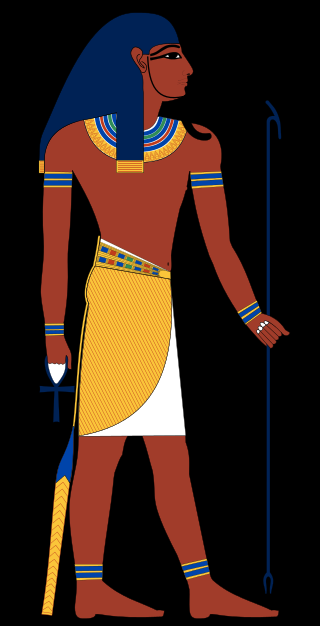 Рис.4а) Атон;б) Атум;в) Аш;г) Анубис.5 вопросНазовите демиурга, главу пантеона древнеегипетских богов (рисунок 5).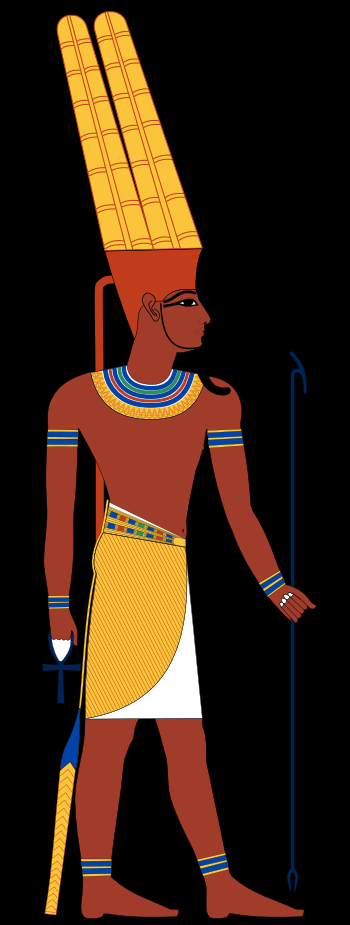 Рис.5а) Амон;б) Анукет;в) Бастет;г) Исида.6 вопросНазовите богиню мирового порядка и истин;  игравшую  большую роль в суде Осириса (рисунок 6).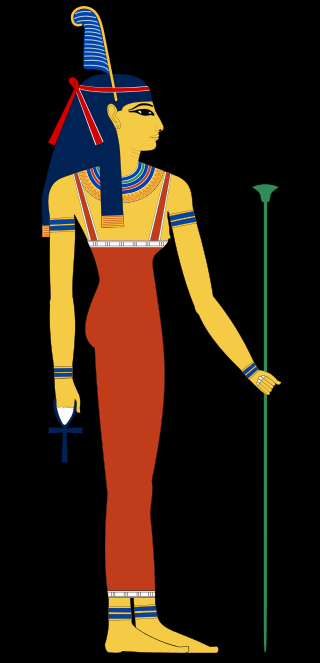 Рис.6а) Маат;б) Мерт-сегер;в) Мин.7 вопросНазовите богиню-охранительницу Фиванского некрополя, охранявшую покой умерших на кладбищах, каравшую слепотой нечестивцев и разорителей могил (рисунок 7).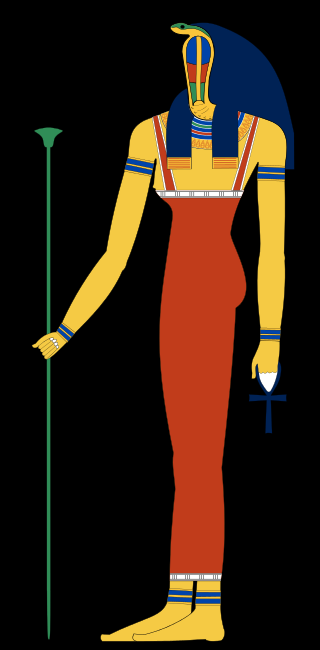 Рис.7а) Маат;б) Мерт-сегер;в) Мин;г) Монту.8 вопросНазовите бога войны (рисунок 8).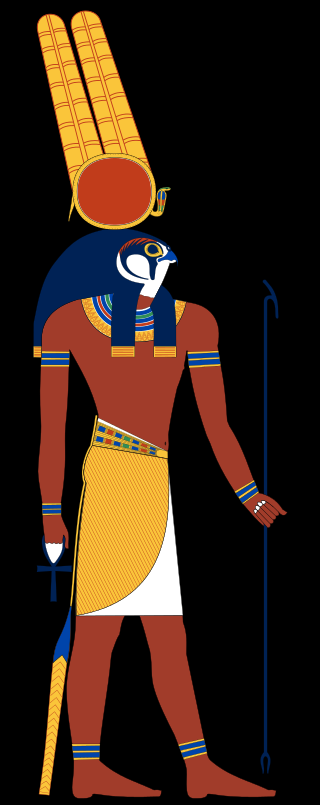 Рис.8а) Нефертум;б) Нейт;в) Монту;г) Нун.9 вопросНазовите абстрактного бога-демиурга, его женская ипостась — Наунет, вместе с ней отождествлял первоначало — «водную стихию» (бог первозданного океана (рисунок 9).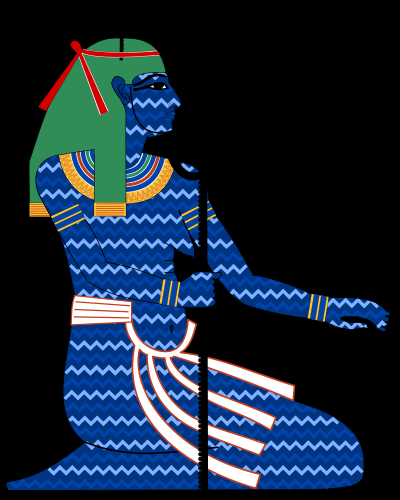 Рис.9а) Гор;б) Нун;в) Анубис;г) Тот.10 вопросНазовите богиню неба (родившую солнце, звёзды и большинство богов) («Великая Девятка Иуну»), а также защитницу и покровительницу умерших («поднимает их на небо и охраняет в гробнице») (рисунок 10).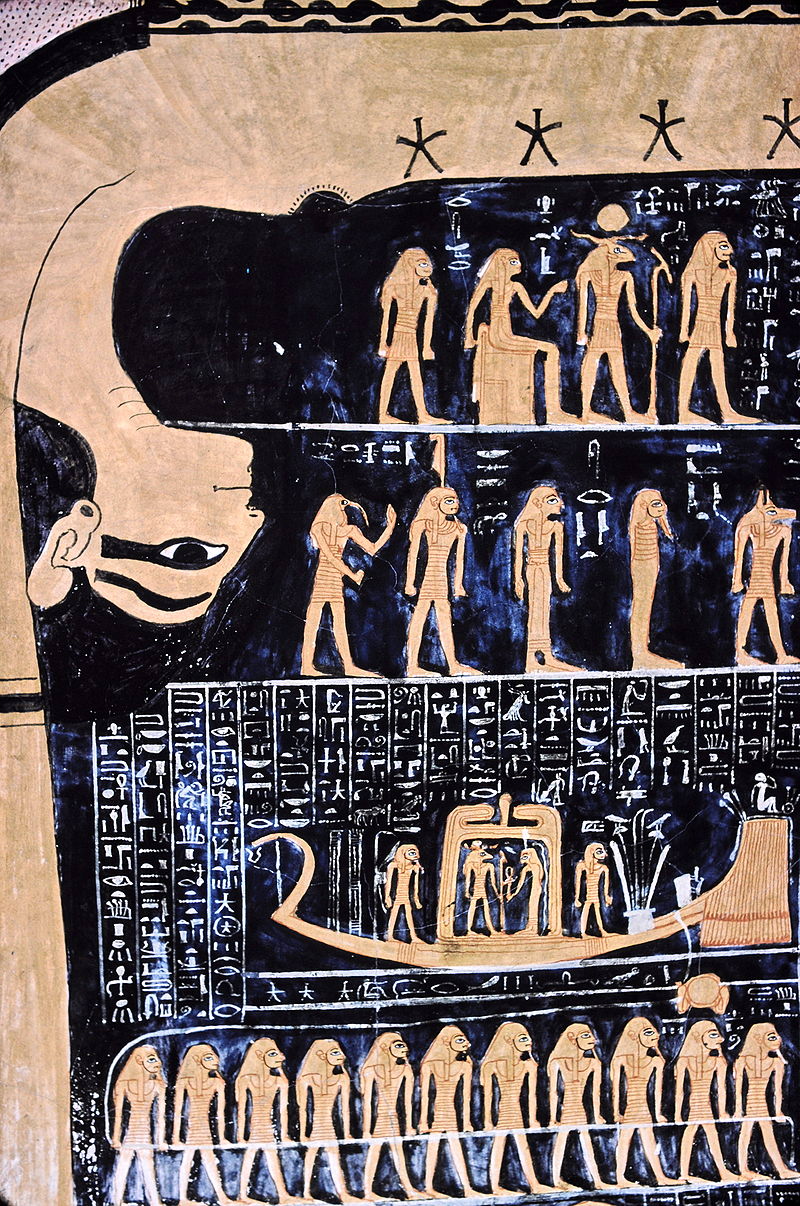 Рис.10а) Осирис;б) Нут;в) Анубисг) Нун.11 вопросНазовите бога ярости, песчаных бурь, разрушения, хаоса, войны и смерти, входящего в гелиопольскую Эннеаду. Первоначально почитался как «защитник солнца-Ра», покровитель царской власти, его имя входило в титулы и имена ряда фараонов (рисунок 11).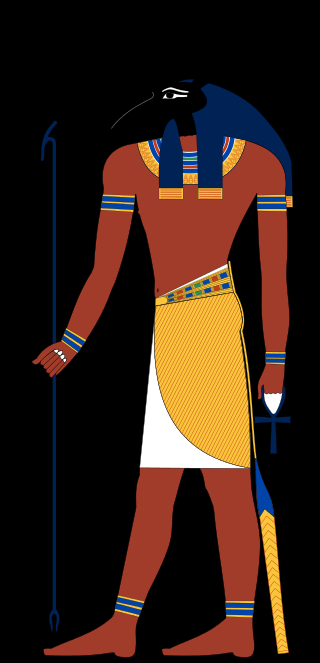 Рис.11а) Тот;б) Шу;в) Сет.12 вопросНазовите бога возрождения, царя загробного мира в древнеегипетской мифологии и судью душ усопших. Обычно изображался в виде спеленутой мумии с зелёным лицом, со свободными кистями рук, держащих символы царской власти хекет и нехеху (скипетр и цеп) (рисунок 12).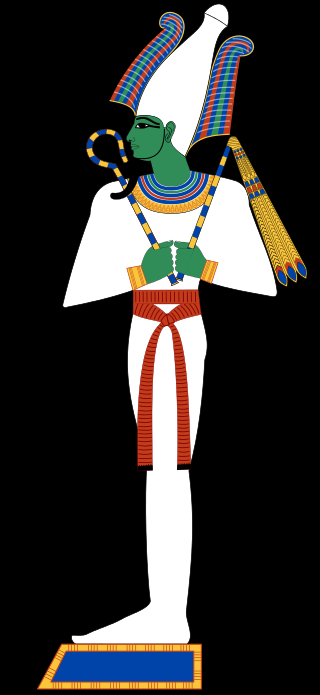 Рис.12а) Сет;б) Осирис;в) Нефтида;г) Атум.13 вопросНазовите богиню влаги и жары. Она изображалась в виде кошки. Входит в гелиопольскую эннеаду (фреска).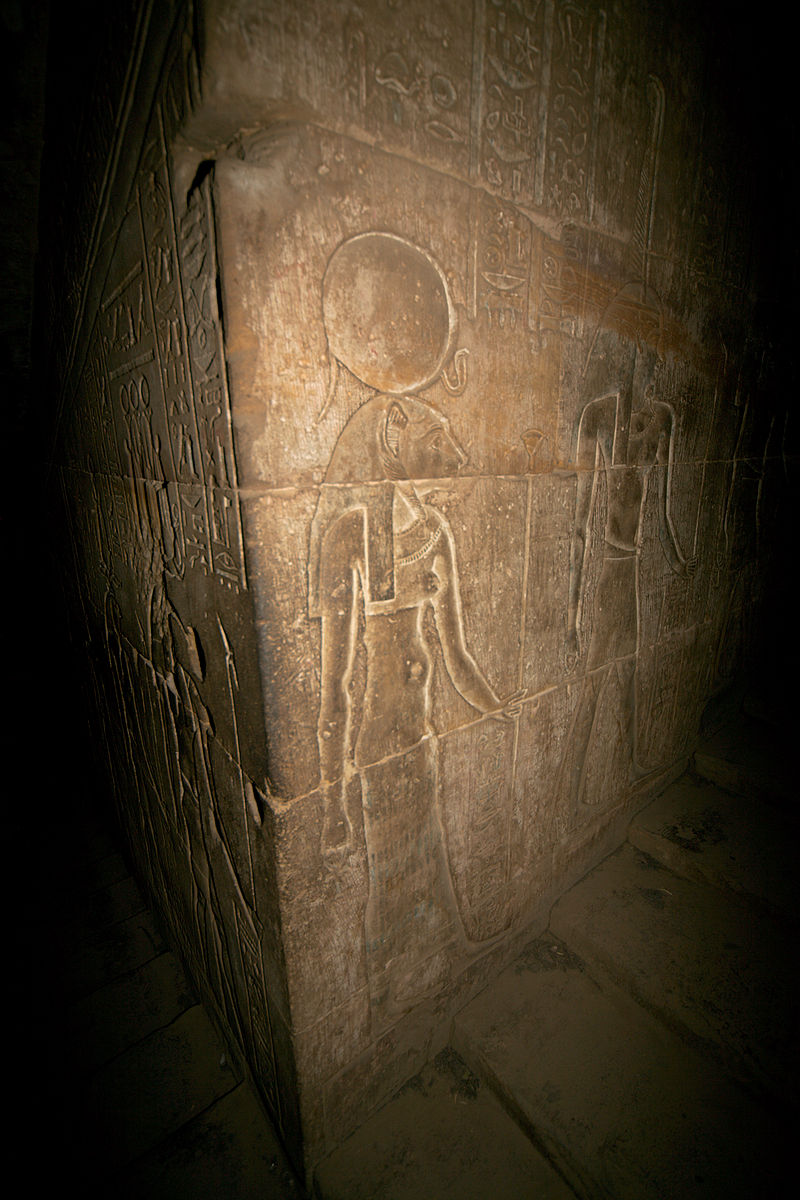 Фреска.а) Тефнут;б) Нут;в) Нефтида.14 вопросНазовите древнеегипетского бога солнца, верховного божества древних египтян. Его имя означает «Солнце» (рисунок 13).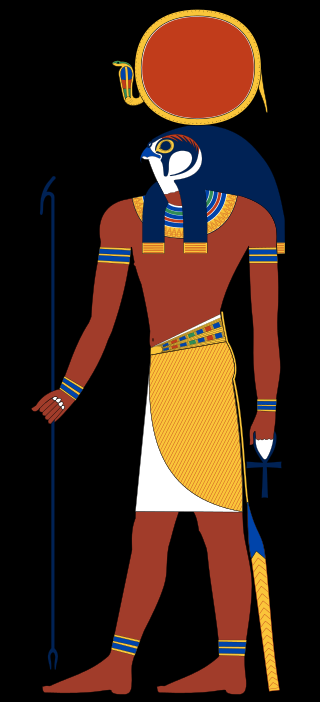 Рис.13а) Ра;б) Атон;в) Маат;г) Гор.15 вопросНазовите древнеегипетского бога олицетворявшего солнечный диск, позже — бог солнца, на короткий период, во время правления Эхнатона, бог был объявлен единым богом, присутствовавшим во всей природе, в каждом предмете и живом существе (рисунок 14).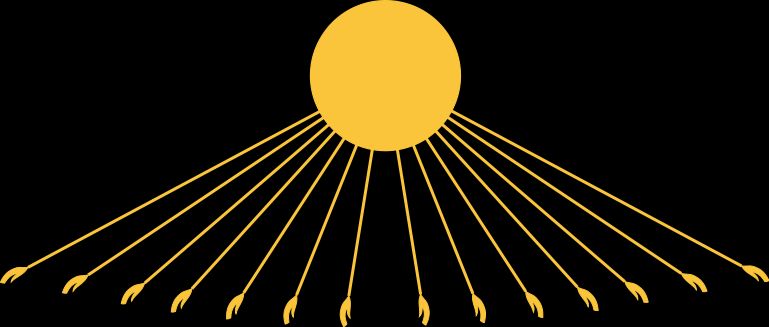 Рис.14а) Атон;б) Ра;в) Осирис;г) Атум.Ответы на вопросы.Ф.И.О. участника ________________________Класс__________________________________Краткое наименование ОУ_______________Регион_______________________________________Таблица для ответов№ вопросаОтвет123456789101112131415